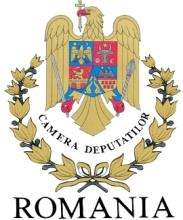 Parlamentul RomânieiCamera Deputaților                                                                                             SenatLEGEpentru modificarea și completarea Legii educației naționale nr. 1/2011Parlamentul României adoptă prezenta LegeARTICOL UNIC	Legea educației naționale nr. 1/2011, publicată în  Monitorul Oficial al României nr. 18 din 10 ianuarie 2011, cu modificările și completările ulterioare, se modifică și se completează după cum urmează:1. În cadrul titlului IV, capitolul I, după secțiunea a 12-a, se introduce o nouă secțiune, secțiunea a 13-a, cu următorul cuprins:„Secțiunea a 13-a Suspendarea contractului individual de muncăArt. 2841 Suspendarea de dreptContractul individual de muncă se suspendă de drept în următoarele situații:a) cadrul didactic a fost trimis în judecată pentru săvârșirea unor fapte contra libertății și integrității sexuale sau pentru orice alte fapte penale incompatibile cu funcția deținută, până la rămânerea definitivă a hotărârii judecătorești;b) față de cadrul didactic a fost dispusă reținerea, arestul la domiciliu, arestarea preventivă, precum și controlul judiciar sau controlul judiciar pe cauțiune, dacă în sarcina acestuia au fost stabilite obligații care împiedică exercitarea raportului de serviciu, în condițiile Legii nr. 135/2010 privind Codul de procedură penală, cu modificările și completările ulterioare.Art. 2842 Suspendarea la inițiativa conducerii instituției de învățământContractul individual de muncă se suspendă, la inițiativa conducerii instituției de învățământ, în situația în care față de cadrul didactic a fost pusă în mișcare acțiunea penală pentru săvârșirea unor fapte contra libertății și integrității sexuale sau pentru orice alte fapte penale incompatibile cu funcția deținută.2. În cadrul titlului IV, capitolul II, după secțiunea a 9-a, se introduce o nouă secțiune, secțiunea a 10-a, cu următorul cuprins:„Secțiunea a 10-a Suspendarea contractului individual de muncăArt. 3271 Suspendarea de dreptContractul individual de muncă se suspendă de drept în următoarele situații:a) cadrul didactic a fost trimis în judecată pentru săvârșirea unor fapte contra libertății și integrității sexuale sau pentru orice alte fapte penale incompatibile cu funcția deținută, până la rămânerea definitivă a hotărârii judecătorești;b) față de cadrul didactic a fost dispusă reținerea, arestul la domiciliu, arestarea preventivă, precum și controlul judiciar sau controlul judiciar pe cauțiune, dacă în sarcina acestuia au fost stabilite obligații care împiedică exercitarea raportului de serviciu, în condițiile Legii nr. 135/2010 privind Codul de procedură penală, cu modificările și completările ulterioare.Art. 3272 Suspendarea la inițiativa conducerii instituției de învățământ superiorContractul individual de muncă se suspendă, la inițiativa conducerii instituției de învățământ superior, în situația în care față de cadrul didactic a fost pusă în mișcare acțiunea penală pentru săvârșirea unor fapte contra libertății și integrității sexuale sau pentru orice alte fapte penale incompatibile cu funcția deținută.Această propunere legislativă a fost adoptată de Senat în şedinţa din .........., cu respectarea articolului 76 alin. (1) din Constituţia României, republicată.Preşedintele Senatului,Anca Dana DraguAceastă propunere legislativă a fost adoptată de Camera Deputaţilor în şedinţa din .........., cu respectarea articolului 76 alin. (1) din Constituţia României, republicată.Preşedintele Camerei Deputaţilor,Ludovic Orban